Единая модель профориентации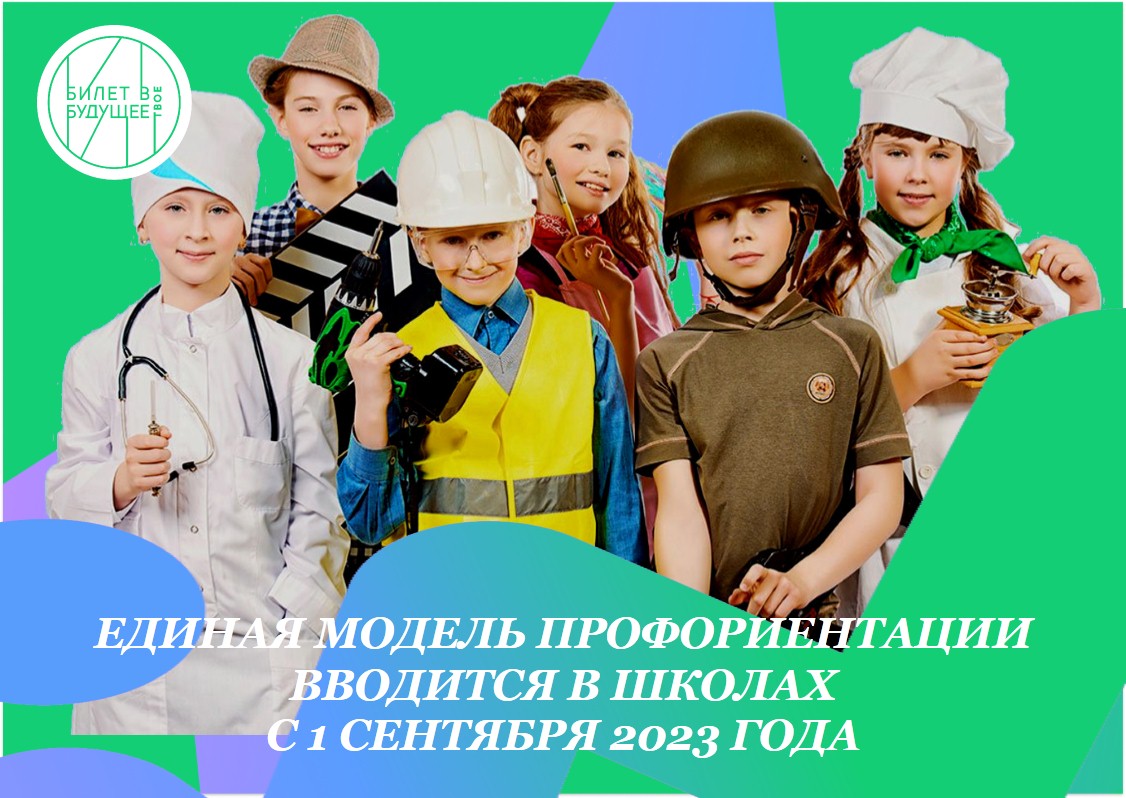 Профориентационный минимум вводится для обучающихся 
6-11 классов образовательных организаций, реализующих образовательные программы основного общего и среднего общего образования, включая лиц 
с ограниченными возможностями здоровья и инвалидностью. Новая модель основана на материалах федерального проекта «Билет в будущее».Участниками профминимума являются:обучающиеся 6-11 классов образовательных организаций, реализующих образовательные программы основного общего и среднего общего образования, в том числе лица с ограниченными возможностями здоровья и инвалидностью;родители обучающихся;педагогические работники и административно-управленческий персонал образовательных организаций;организации, реализующие программы среднего профессионального 
и высшего образования;организации-работодатели;органы исполнительной власти субъектов Российской Федерации, осуществляющие государственное управление в сфере образования.Классными руководителями, педагогами-предметниками                         с 1 сентября 2023 года во всех организациях, реализующих образовательные программы основного общего и среднего общего образования, будут проводится еженедельные занятия «Россия – мои горизонты» для обучающихся 
6-11 классов.